РОССИЙСКАЯ ФЕДЕРАЦИЯВладимирская областьСовет народных депутатов муниципального образования Пенкинскоесельское поселение Камешковского муниципального района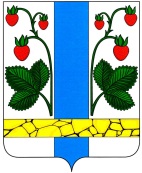 Р Е Ш Е Н И Е от  25.05.2023				                                  №  83Об утверждении Порядка уведомления лицами, замещающими должность муниципальной службы, о возникновении личной заинтересованности, которая приводит или может привести к конфликту интересовВ целях реализации Федерального закона от 25 декабря 2008 г.  № 273-ФЗ «О противодействии коррупции», а также профилактики и пресечения коррупционных правонарушений, Совет народных депутатов муниципального образования Пенкинское сельское поселение решил:1. Утвердить Порядок уведомления лицами, замещающими должность муниципальной службы, о возникновении личной заинтересованности, которая приводит или может привести к конфликту интересов согласно приложению.2. Настоящее решение вступает в силу после его официального обнародования в районной газете «Знамя».Глава муниципальногообразования Пенкинское сельское поселение 			О.Н. ТарасоваПриложение к решениюот 25.05.2023 №83Порядокуведомления лицами, замещающими должность муниципальной службы, о возникновении личной заинтересованности, которая приводит или может привести к конфликту интересов1. НастоящийПорядок устанавливает процедуру уведомления лицами, замещающими должность муниципальной службы в Комиссию по урегулированию конфликта интересов муниципального образования Пенкинское (далее – Комиссия)  о возникновении личной заинтересованности при исполнении должностных обязанностей, которая приводит или может привести к конфликту интересов.2. Под личной заинтересованностью понимается возможность получения доходов в виде денежных средств, иного имущества, в том числе имущественных прав, услуг имущественного характера, результатов выполненных работ или каких-либо выгод (преимуществ) лицом, замещающим должность муниципальной службы и (или) состоящими с ним в близком родстве или свойстве лицами (родителями, супругами, детьми, братьями, сестрами, а также братьями, сестрами, родителями, детьми супругов и супругами детей), гражданами или организациями, с которыми лицо, замещающее должность муниципальной службы  и (или) лица, состоящие с ним в близком родстве или свойстве, связаны имущественными, корпоративными или иными близкими отношениями.3. Под конфликтом интересов понимается ситуация, при которой личная заинтересованность (прямая или косвенная) влияет или может повлиять на надлежащее, объективное и беспристрастное осуществление им полномочий.4. Принятие мер по предотвращению или урегулированию возникшего конфликта интересов является обязанностью лица, замещающего должность муниципальной службы.5. В случае возникновения у лица, замещающего должность муниципальной службы, личной заинтересованности, которая приводит или может привести к конфликту интересов (далее – личная заинтересованность), он обязан не позднее рабочего дня, следующего за днем, когда ему стало об этом известно, уведомить об этом Комиссию.6. Уведомление о возникновении личной заинтересованности (далее – уведомление) составляется в письменном виде в произвольной форме или по рекомендуемому образцу согласно Приложению 1 к настоящему Порядку.7. В уведомлении указываются следующие сведения:1) фамилия, имя, отчество лица, замещающего должность муниципальной службы, подавшего уведомление;2) описание личной заинтересованности;3) описание должностных обязанностейлица, замещающего должность муниципальной службы, на исполнение которых может негативно повлиять или влияет его личная заинтересованность.8. Уведомление подается в администрациюмуниципального образования Пенкинское и подлежит обязательной регистрации в Журнале регистрации поступивших уведомлений о возникновении личной заинтересованности, которая приводит или может привести к конфликту интересов, форма которого приведена в Приложении 2 к настоящему Положению.9. Лицу, замещающему должность муниципальной службы, выдается копия уведомления с отметкой о его регистрации в день получения уведомления.Копия зарегистрированного уведомления (с отметкой о регистрации) выдается Лицу, замещающему должность муниципальной службы, в день регистрации. При направлении сообщения по почте - направляется извещение о дате получения (регистрации) сообщения в 3-дневный срок с даты получения (регистрации) сообщения.10. Не позднее рабочего дня, следующего за днем поступления уведомления должностное лицо администрации муниципального образования Пенкинское, обеспечивающее деятельность Комиссии, информирует о поступлении уведомления председателя Комиссии и передает уведомление в Комиссию.11. Рассмотрение уведомления осуществляется Комиссией в порядке, определенным решением Совета народных депутатов муниципального образования Пенкинское сельское поселение.Приложение 1к Порядкуот ___________________________________
(фамилия, имя, отчество)УВЕДОМЛЕНИЕо возникновении личной заинтересованности при исполненииполномочий, которая приводит или может привести к конфликту интересов
Сообщаю о возникновении у меня личной заинтересованности при исполнении полномочий, которая приводит или может привести к конфликту интересов (нужное подчеркнуть).Обстоятельства, являющиеся основанием возникновения личнойзаинтересованности: __________________________________________________________________________________________________________________________________Полномочия, на исполнение которых влияет или можетповлиять личная заинтересованность: __________________________________________________________________________________________________________________Предлагаемые меры по предотвращению или урегулированию конфликтаинтересов: ___________________________________________________________________________________________________________________________________________.

____________________________________.(Дата, подпись, расшифровка подписи)Приложение 2 к ПорядкуЖУРНАЛрегистрации уведомлений о возникновении личнойзаинтересованности,которая приводит или может привести к конфликту интересов   Начат «__» __________ 20__ г.                                              Окончен «__» ________ 20__ г.      На _____ листах№ п/пРегистрационный номер уведомленияДата регистрации уведомленияСведения о работнике, подавшем уведомлениеСведения о работнике, подавшем уведомлениеСведения о работнике, подавшем уведомлениеОтметка о получении копии уведомления (копию получил, подпись) либо о направлении копии уведомления по почтеФ.И.О. и подпись лица, принявшего уведомлениеСведения о принятом решении№ п/пРегистрационный номер уведомленияДата регистрации уведомленияФ.И.О.должностьномер телефонаОтметка о получении копии уведомления (копию получил, подпись) либо о направлении копии уведомления по почтеФ.И.О. и подпись лица, принявшего уведомлениеСведения о принятом решении123456789